В соответствии с Федеральным законом от 06.10.2003 № 131-ФЗ «Об общих принципах организации местного самоуправления в Российской Федерации», Федеральным законом от 21.07.2005 № 115-ФЗ «О концессионных соглашениях» и в целях осуществления концедентом контроля за соблюдением концессионером условий концессионного соглашения отношении объектов, находящихся в собственности Шумерлинского муниципального округа  Чувашской Республикиадминистрация Шумерлинского муниципального округа  п о с т а н о в л я е т: 1. Утвердить:1.1. Положение об осуществлении концедентом контроля за соблюдением концессионером условий концессионного соглашения согласно приложению № 1 к настоящему постановлению.1.2. Утвердить Положение о комиссии по осуществлению контроля за соблюдением концессионером условий концессионного соглашения согласно Приложению № 2 к настоящему постановлению. 2. Настоящее постановление вступает в силу после его официального опубликования в периодическом печатном издании «Вестник Шумерлинского муниципального округа» и подлежит размещению на официальном сайте Шумерлинского муниципального округа в информационно-телекоммуникационной сети «Интернет».3. Контроль за исполнением настоящего постановления возложить на заместителя главы администрации Шумерлинского муниципального округа Чувашской Республики – начальника отдела сельского хозяйства и экологии  Мостайкина А.А.Глава Шумерлинского муниципального округаЧувашской Республики                                                                                           Л.Г. РафиновПриложение № 1к постановлению администрацииШумерлинского муниципального округаот  __________ 2022   №  _____Положениеоб осуществлении концедентом контроля за соблюдением концессионером условий концессионного соглашения1. Общие положения1.1. Положение об осуществления концедентом контроля за соблюдением концессионером условий концессионного соглашения (далее - Положение) разработано в соответствии с Федеральным законом от 06.10.2003 № 131-ФЗ "Об общих принципах организации местного самоуправления в Российской Федерации", Федеральным законом от 21.07.2005 № 115-ФЗ "О концессионных соглашениях", и регулирует отношения, возникающие между концедентом и концессионером при исполнении условий концессионного соглашения. 1.2. Цель разработки настоящего Положения - обеспечение надлежащего осуществления концедентом, администрацией Шумерлинского муниципального округа Чувашской Республики  (далее - концедент) и уполномоченными ей органами и юридическими лицами, контроля за соблюдением концессионером условий концессионного соглашения в отношении объектов, находящихся в собственности Шумерлинского муниципального округа  Чувашской Республики (далее – Шумерлинский муниципальный округ).2. Осуществление концедентом контроля за соблюдением концессионером условий концессионного соглашения 2.1. Контроль за соблюдением концессионером условий концессионного соглашения осуществляется концедентом в соответствии с федеральными законами, иными нормативными правовыми актами Российской Федерации, законодательством Чувашской Республики, нормативными правовыми актами Администрации Шумерлинского муниципального округа, положениями концессионного соглашения. 2.2. Концедентом осуществляется контроль относительно: 1) осуществления концессионером в установленные концессионным соглашением сроки реконструкции объекта концессионного соглашения;2) использования (эксплуатации) концессионером объекта концессионного соглашения в целях и в порядке, которые установлены концессионным соглашением;3) осуществления концессионером деятельности, предусмотренной концессионным соглашением, и не прекращения (не приостановления) этой деятельность без согласия концедента, за исключением случая, указанного в части 3.7 статьи 13 Федерального закона от 21.07.2005 № 115-ФЗ «О концессионных соглашениях»;4) обеспечения концессионером при осуществлении деятельности, предусмотренной концессионным соглашением, возможности получения потребителями соответствующих товаров, работ, услуг;5) предоставления потребителям установленные федеральными законами, законами субъекта Российской Федерации, нормативными правовыми актами органа местного самоуправления льготы, в том числе льготы по оплате товаров, работ, услуг, в случаях и в порядке, которые установлены концессионным соглашением;6) поддержания концессионером объекта концессионного соглашения в исправном состоянии, проведения за его счет текущего ремонта и капитального ремонта, нести расходы на содержание этого объекта, если иное не установлено концессионным соглашением;7) заключения с ресурсоснабжающими организациями договоры поставки энергетических ресурсов, потребляемых при исполнении концессионного соглашения, а также оплаты указанных энергетических ресурсов.2.3. Порядок осуществления концедентом контроля за соблюдением концессионером условий концессионного соглашения устанавливается настоящим Положением и концессионным соглашением. Процедуры, осуществляемые в рамках проведения контроля за соблюдением концессионером условий концессионного соглашения, определены разделом 3 настоящего Положения. 2.4. Концедент имеет право беспрепятственного доступа на объекты концессионного соглашения, а также к документации, относящейся к осуществлению деятельности, предусмотренной концессионным соглашением. 2.5. Концедент не вправе: вмешиваться в осуществление хозяйственной деятельности концессионера; разглашать сведения, отнесенные концессионным соглашением к сведениям конфиденциального характера или являющиеся коммерческой тайной. 3. Процедуры, осуществляемые в рамках проведения контроля за соблюдением концессионером условий концессионного соглашения, сроки их осуществления и должностные лица, ответственные за их реализацию 3.1. Концессионер в срок не позднее чем за три рабочих дня до начала производства работ по выполнению мероприятий по строительству, реконструкции и модернизации объектов концессионного соглашения, по поддержанию объектов концессионного соглашения в исправном состоянии, по проведению их текущего и капитального ремонта (далее - мероприятия) письменно уведомляет об этом концедента. 3.3. Контроль за осуществлением концессионером деятельности, предусмотренной концессионным соглашением, и не прекращением (не приостановлением) этой деятельности без согласия концедента, за исключением случая, указанного в части 3.7 статьи 13 Федерального закона от 21.07.2005 № 115-ФЗ «О концессионных соглашениях», осуществляется  администрацией Шумерлинского муниципального округа  на постоянной основе. Акты о результатах контроля составляются не реже одного раза в год. 3.4. Концессионер в течение 2-х месяцев, следующих, письменно уведомляет концедента о выполнении в отчетном году мероприятий по форме согласно приложению № 1 к настоящему Положению с приложением надлежащим образом заверенных копий документов, подтверждающих наименование, виды выполненных работ и их объемы (акты выполненных работ, в том числе по унифицированной форме КС 2, справки о стоимости выполненных работ и затрат по унифицированной форме КС-3, договоры, товарные накладные и др.), а так же о размере инвестиций, вложенных в объект концессионного соглашения в отчетном году. 3.5. В течение одного месяца с даты регистрации ответственными специалистами Администрации Шумерлинского муниципального округа письменного уведомления концессионера об исполнении мероприятия (далее - уведомление), комиссия по осуществлению контроля за соблюдением концессионером условий концессионного соглашения (далее - комиссия) осуществляет проверку представленных концессионером документов (акты выполненных работ, в том числе по унифицированной форме КС-2, справки о стоимости выполненных работ и затрат по унифицированной форме КС-3, договоры, товарные накладные и др. т.п.). При необходимости осуществляется выезд на соответствующий объект концессионного соглашения. 3.6. Во время заседания члены комиссии проводят сверку работ, предусмотренных концессионным соглашением, с работами, о выполнении которых концессионер отчитался по видам, объемам, срокам исполнения, размеру инвестиций и так далее. 3.7. Документы, предоставленные концессионером в рамках осуществления контроля за соблюдением концессионером  условий концессионного соглашения, акты о результатах контроля за соблюдением концессионером условий концессионного соглашения хранятся у секретаря комиссии.4. Оформление результатов осуществления контроля за соблюдением концессионерами условий концессионных соглашений 4.1. Результаты осуществления контроля за соблюдением концессионером условий концессионного соглашения оформляются актом о результатах контроля за соблюдением концессионером условий концессионного соглашения (далее - Акт о результатах контроля) по рекомендуемой форме согласно приложению № 2 к настоящему Положению. 4.2. Акт о результатах контроля формируется секретарем комиссии не позднее десяти рабочих дней со дня заседания комиссии. 4.3. В случае выявления комиссией несоответствий по контролируемым параметрам, указанным в п. 2.2 главы 2 настоящего Положения, предусмотренных концессионным соглашением, Акт о результатах контроля должен содержать указания на причины указанных несоответствий, а также рекомендации Комиссии по устранению выявленных несоответствий. 4.4. Акт о результатах контроля направляется концессионеру для рассмотрения и указания своих возражений к Акту, либо подписания, в течение 5 рабочих дней. 4.5. Концессионер вправе указать свои возражения к Акту о результатах контроля в течение 10 (десяти) календарных дней с даты его составления. Комиссия по осуществлению контроля за соблюдением концессионером условий концессионного соглашения обязана рассмотреть возражения Концессионера и при несогласии с заявленными возражениями указать в Акте соответствующие доводы. В случае непредставления возражений в указанный срок, Акт о результатах контроля подписывается всеми членами комиссии по осуществлению контроля за соблюдением концессионером условий концессионного соглашения с указанием причин составления одностороннего акта. Указанный односторонний акт должен быть предоставлен Концессионеру в срок не более трех рабочих дней. 4.6. Если Концессионер не оспаривает результаты проверки, проведенной концедентом, он обязан подписать направленный ему акт с отметкой о согласовании, направить его Концеденту и устранить все нарушения, выявленные в результате проверки, в сроки, установленные действующим законодательством, а в случае если такие сроки не установлены, то в иной разумный срок, согласованный Сторонами, и письменно уведомить концедента об окончании работ по устранению нарушений. 4.7. Если причиной несоответствий, указанных в пункте 4.3. главы 4 настоящего Положения, является действие (бездействие) концедента либо обстоятельства непреодолимой силы, либо особые обстоятельства, предусмотренные концессионным соглашением, концессионер не несет ответственности за нарушение обязанностей, установленных концессионным соглашением. 4.8. Члены комиссии подписывают акт о результатах контроля после рассмотрения его Концессионером. 4.9. Акт о результатах контроля подлежит размещению концедентом в течение пяти рабочих дней с даты составления данного акта на официальном сайте концедента в информационно-телекоммуникационной сети "Интернет". Доступ к указанному акту обеспечивается в течение срока действия концессионного соглашения и после дня окончания его срока действия в течение трех лет. Приложение № 1 к Положению по осуществлению концедентом контроля за соблюдением концессионером условий концессионного соглашения Примерная форма Уведомляем Вас о выполнении в _____ году следующих работ, предусмотренных концессионным соглашением _________________________. а) по строительству и (или) реконструкции и (или) модернизации объектов концессионного соглашения: - ___________________________________________________; б) по поддержанию объектов концессионного соглашения в исправном состоянии: - ___________________________________________________; в) по проведению текущего и капитального ремонта объектов концессионного соглашения: - ___________________________________________________; Приложения: 1. Заверенная копия ___________ на _____ листах; 2. Заверенная копия ___________ на _____ листах; Директор __________ инициалы, фамилия М.П. Приложение № 2 к Положению по осуществлению концедентом контроля за соблюдением концессионером условий концессионного соглашения Примерная форма (наименование концедента) (место составления акта) " ___ " __________ 20 __ г. (дата составления акта) АКТ О РЕЗУЛЬТАТАХ КОНТРОЛЯ за соблюдением концессионером условий концессионного соглашения N ___ от ___ _______ 20__ г. Комиссией по осуществлению контроля за исполнением концессионером условий концессионного соглашения, назначенной постановлением Администрации Шумерлинского муниципального округа от ______ N ____, в составе: - председателя комиссии: __________________________ - секретаря комиссии: _____________________________ - членов комиссии: ________________________________ в период с "___"_______ 20__ г. по "___"_______ 20___ г. были проведены контрольные мероприятия за соблюдением концессионером условий концессионного соглашения в части (указать нужное): 1) осуществления концессионером в установленные концессионным соглашением сроки реконструкции объекта концессионного соглашения;2) использования (эксплуатации) концессионером объекта концессионного соглашения в целях и в порядке, которые установлены концессионным соглашением;3) осуществления концессионером деятельности, предусмотренной концессионным соглашением, и не прекращения (не приостановления) этой деятельность без согласия концедента, за исключением случая, указанного в части 3.7 статьи 13 Федерального закона от 21.07.2005 № 115-ФЗ «О концессионных соглашениях»;4) поддержания концессионером объекта концессионного соглашения в исправном состоянии, проведения за его счет текущего ремонта и капитального ремонта.за ______ год. При проведении контрольных мероприятий присутствовали: ____________________ В ходе проведения контрольных мероприятий выявлено следующее: _____________ Требования концедента к концессионеру: ____________________ Прилагаемые к акту документы: _______________________ Подписи лиц, проводивших контрольное мероприятие: Председатель комиссии подпись расшифровка подписи Секретарь комиссии подпись расшифровка подписи Члены комиссии подпись расшифровка подписи С актом о результатах контроля ознакомлен, согласен, копию акта со всеми приложениями получил: Подпись руководителя (представителя) концессионера расшифровка подписи __________________ Приложение № 2к постановлению администрацииШумерлинского муниципального округаот  __________ 2022   №  _____Положение о комиссиипо осуществлению контроля за соблюдением концессионером условий концессионного соглашения1. Комиссия по осуществлению контроля за соблюдением концессионером условий концессионного соглашения (далее Комиссия)  создана в целях осуществления концедентом контроля за соблюдением концессионерами условий концессионных соглашений. 2. Комиссия в своей деятельности руководствуется Конституцией Российской Федерации,  Федеральным законом от 06.10.2003 № 131-ФЗ «Об общих принципах организации местного самоуправления в Российской Федерации», Федеральным законом от 21.07.2005 № 115-ФЗ «О концессионных соглашениях».3. Комиссия действует в составе председателя, секретаря и членов комиссии. Состав комиссии утверждается постановлением администрации Шумерлинского муниципального округа Чувашской Республики. 4. Председатель комиссии:осуществляет руководство работой комиссии;дает поручения членам комиссии, связанные с ее деятельностью;определяет дату и время проведения заседания комиссии;назначает и проводит заседания комиссии;5. Секретарь комиссии:осуществляет прием документов;обеспечивает участие членов комиссии в заседаниях; осуществляет подготовку документов для проведения заседаний комиссии.Заседания Комиссии проводятся по мере необходимости.Заседания комиссии считаются правомочными, если на них присутствует две трети от общего числа членов комиссии. Решение считается принятым, если за него проголосовало большинство присутствующих на заседании членов Комиссии. При равном количестве голосов голос председателя комиссии является решающим.Решение комиссии является основанием для издания соответствующего правового акта.10. Члены комиссии по осуществлению контроля за соблюдением концессионером условий концессионного соглашения имеют право беспрепятственного доступа на объект концессионного соглашения, а также к документации, относящейся к осуществлению деятельности, предусмотренной концессионным соглашением.ЧĂВАШ  РЕСПУБЛИКИ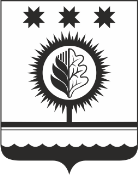 ЧУВАШСКАЯ РЕСПУБЛИКАÇĚМĚРЛЕ МУНИЦИПАЛЛĂОКРУГĔН АДМИНИСТРАЦИЙĚЙЫШĂНУ___.___.2022 _____ № Çěмěрле хулиАДМИНИСТРАЦИЯШУМЕРЛИНСКОГО МУНИЦИПАЛЬНОГО ОКРУГА ПОСТАНОВЛЕНИЕ___.___.2022 № _____   г. ШумерляОб утверждении Положения об осуществлении концедентом контроля за соблюдением концессионером условий концессионного соглашенияФИРМЕННЫЙ БЛАНК КОНЦЕССИОНЕРА Главе Шумерлинского муниципального округа________________________ 